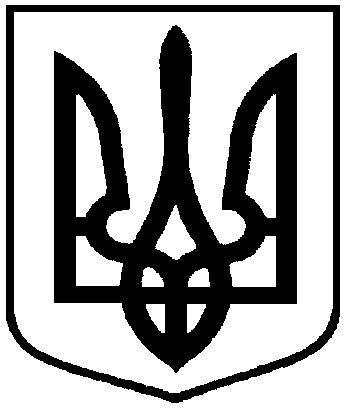 РОЗПОРЯДЖЕННЯМІСЬКОГО ГОЛОВИм. Суми З метою гідного вшанування пам’яті військовослужбовців і учасників добровольчих формувань, які загинули в боротьбі за незалежність, суверенітет і територіальну цілісність України, увічнення їх героїзму, зміцнення патріотичного духу в суспільстві, на виконання Указу Президента України від 23 серпня 2019 року№ 621/2019 «Про День пам'яті захисників України, які загинули в боротьбі за незалежність, суверенітет і територіальну цілісність України», розпорядження КМУ від 11 липня 2023 року № 617-р «Про заходи з відзначення у 2023 році Дня пам'яті захисників України, які загинули в боротьбі за незалежність, суверенітет і територіальну цілісність України», розпорядження голови Сумської обласної державної адміністрації від 10.08.2023 № 383-ОД «Про затвердження плану заходів із відзначення у 2023 році в Сумській області Дня пам'яті захисників України, які загинули в боротьбі за незалежність, суверенітет і територіальну цілісність України», керуючись пунктом 20 частини 4 статті 42 Закону України «Про місцеве самоврядування в Україні»:1. Організувати та провести заходи із відзначення у 2023 році Дня пам'яті захисників України, які загинули в боротьбі за незалежність, суверенітет і територіальну цілісність України (додаток 1).2. Департаменту фінансів, економіки та інвестицій Сумської міської ради (Липова С.А.) забезпечити фінансування за КПКВК 0210180 «Інша діяльність у сфері державного управління» згідно з кошторисом.3. Відділу бухгалтерського обліку та звітності Сумської міської ради (Костенко О.А.) здійснити розрахунки згідно з наданими документами. 4. Управлінню муніципальної безпеки (Кононенко С.В.), Сумському районному управлінню поліції ГУНП в Сумській області (Терела О.М.), Управлінню патрульної поліції в Сумській області (Калюжний О.О.) у межах повноважень забезпечити публічну безпеку та порядок під час проведення заходів 29 серпня 2023 року.5. Контроль за виконанням даного розпорядження покласти на заступників міського голови згідно з розподілом обов’язків.Міський голова 						 	       О.М. ЛисенкоДяговецьРозіслати: згідно зі спискомДодаток 1                          до розпорядження міського голови    від 28.08.2023         № 279-РЗаходи із відзначення у 2023 році Дня пам'яті захисників України, які загинули в боротьбі за незалежність, суверенітет і територіальну цілісність України Відкриття пам’ятного знаку на честь захисників України, які загинули в боротьбі за незалежність, суверенітет і територіальну цілісність України, за участю представників місцевих органів державної влади, органів місцевого самоврядування, сімей загиблих, учасників заходів із забезпечення національної безпеки і оборони, відсічі і стримування збройної агресії російської федерації, представників духовенства, громадськості.Управління: суспільних комунікацій,  з господарських та загальних питань; відділи: організаційно-кадрової роботи, культури, транспорту, зв’язку та телемунікаційних послуг, КП Спецкомбінат»                                                  		29 серпня, 9:00 Алея Слави Ново-Центрального Баранівського кладовищаПроведення панахиди за загиблими та покладання квітів до пам’ятного знаку на Алеї Слави Меморіалу «Героям Слава».  Управління: суспільних комунікацій,  з господарських та загальних питань; відділ організаційно-кадрової роботи, КП Спецкомбінат»                                                  		29 серпня, 9:00 Алея Слави міського кладовища по вул. Сумської Артбригади3. Оголошення загальнонаціональної хвилини мовчання на знак вшанування пам’яті за захисниками України, які загинули в боротьбі за незалежність, суверенітет і територіальну цілісність України, шляхом зупинення на цей час роботи в органах місцевого самоврядування, на підприємствах та організаціях (крім тих, де встановлено безперервний режим роботи), руху громадського та приватного транспорту з подаванням відповідних звукових сигналів.Управління: суспільних комунікацій, муніципальної безпеки; відділ транспорту, зв’язку та 	телекомунікаційних послуг, 						Сумське районне управління поліції ГУНП в 						Сумській області, Управлінню патрульної 						поліції в Сумській області 						29 серпня, 09:004.   Проведення заходів у рамках Всеукраїнської акції пам’яті «Сонях».Управління суспільних комунікацій						29 серпняАлея Слави Ново-Центрального Баранівського кладовища, Алея Слави міського кладовища по вул. Сумської Артбригади		5. Приспущення Державного Прапора України на адміністративних будівлях органів місцевого самоврядування, установ і організацій, інших об’єктах.					Виконавчі органи СМР, комунальні 							підприємства Сумської міської ради						29 серпня		6. Проведення інформаційних і національно-патріотичних заходів у закладах освіти та культури із залученням ветеранів війни, військовослужбовців, які захищали незалежність, суверенітет і територіальну цілісність України та брали безпосередню участь у заходах із забезпечення національної безпеки і оборони, відсічі і стримування збройної агресії російської федерації проти України. 						Управління освіти і науки,  відділ культури						Серпень	7. Забезпечення упорядження місць поховань захисників України, які загинули в боротьбі за незалежність, суверенітет і територіальну цілісність України.					Департамент інфраструктури міста					До 29 серпня	8. Забезпечення розміщення тематичної соціальної реклами щодо вшанування пам’яті захисників України, які загинули в боротьбі за незалежність, суверенітет і територіальну цілісність України  на LED-екранах.Управління суспільних комунікаційСерпень		9. Організація висвітлення заходів із вшанування пам'яті захисників України, які загинули в боротьбі за незалежність, суверенітет і територіальну цілісність України.Управління суспільних комунікаційСерпень		10. Забезпечення медичного супроводу та належного санітарно- епідеміологічного стану під час проведення заходів із належного вшанування пам’яті захисників України, які загинули в боротьбі за незалежність, суверенітет і територіальну цілісність України.Відділ охорони здоров’я29 серпняАлея Слави Ново-Центрального Начальник управління суспільних комунікацій                                                                     О.В. Дяговецьвід 28.08.2023         № 279-РПро відзначення у 2023 році Дня пам'яті захисників України, які загинули в боротьбі за незалежність, суверенітет і територіальну цілісність України